Alan John Ely (1940- )Alan John Ely is the son of Alan Reginald and Maisie Violet Ely and was born c1940 in Greensborough.In 1963 was living at 53 Grimshaw Street, Greensborough, he was a          Clerk.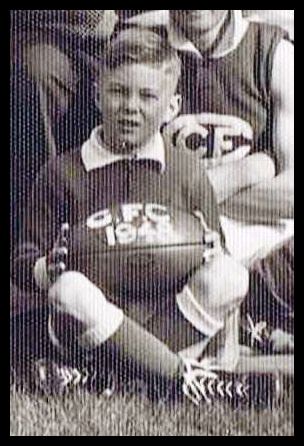 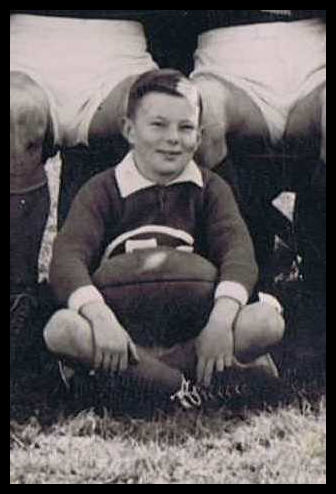 1948 Mascot.                                        1949 Runners-Up.                                     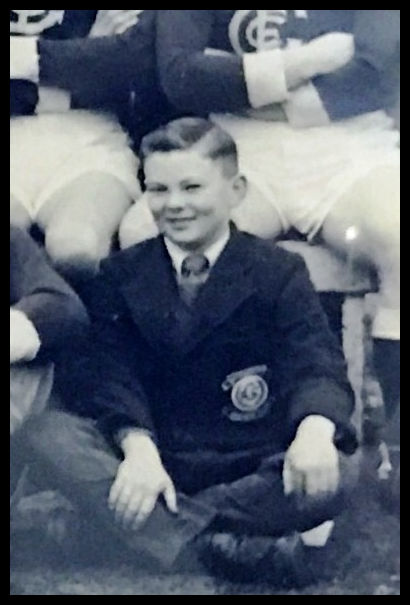 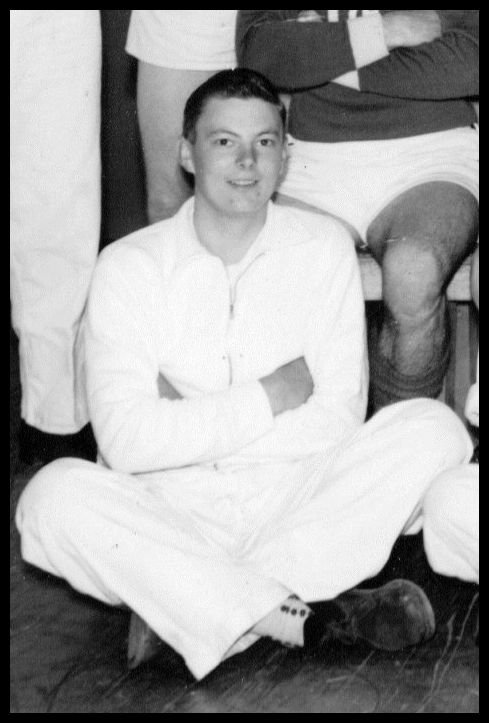 1952 Premiers                                      1958 Trainer.(G.H.C. Photo’s)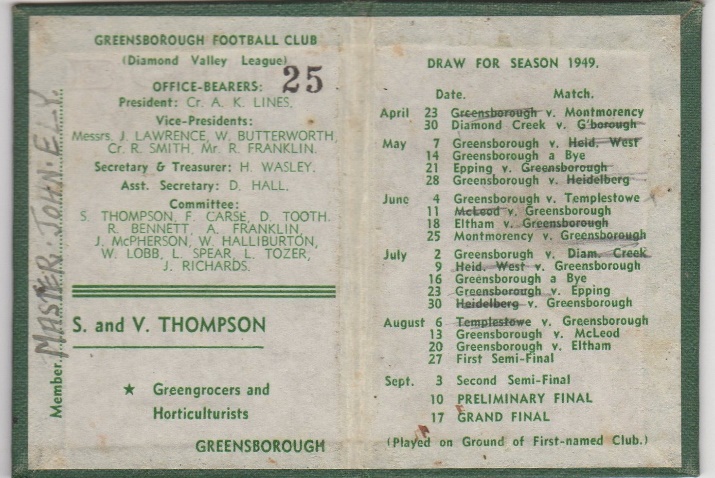 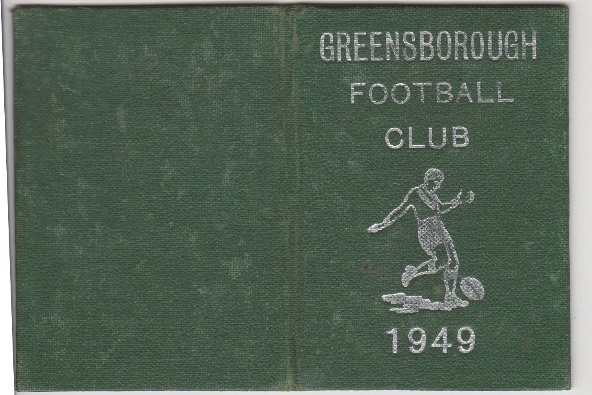 Greensborough Football Club 1949.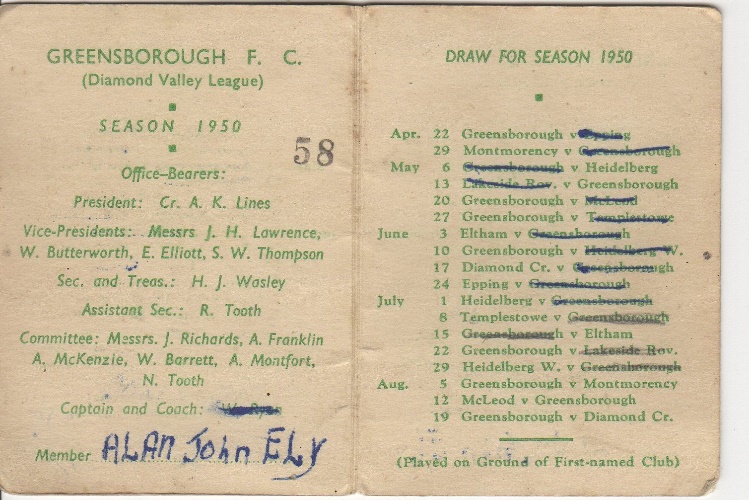 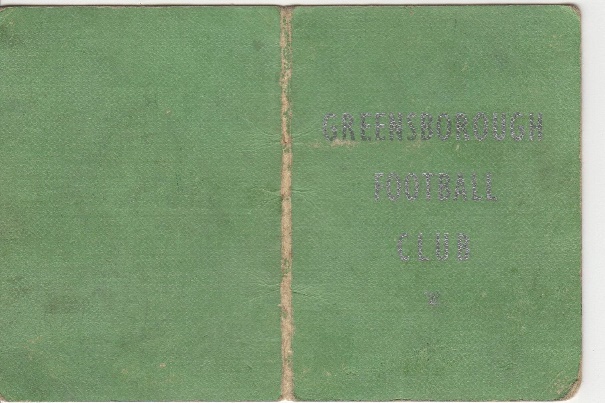 Greensborough Football Club Season 1950.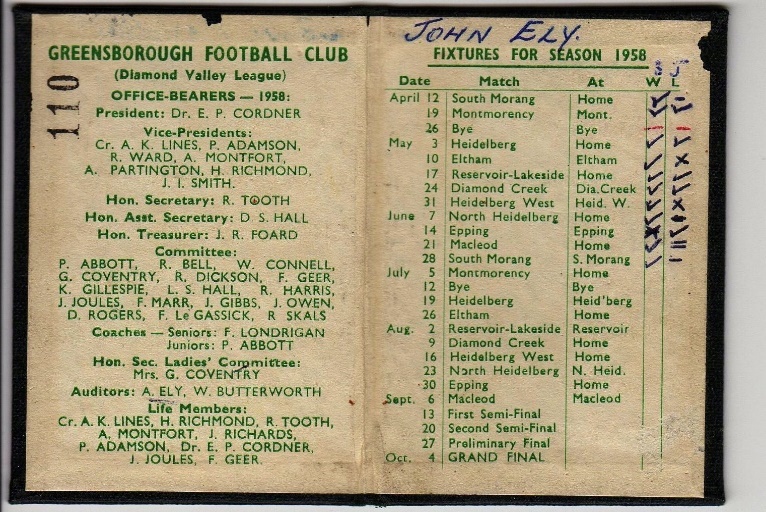 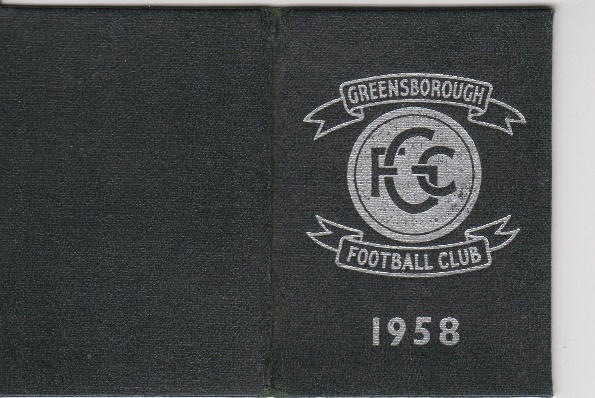 Greensborough Football Club Season 1958. (Gary Partington’s member’s tickets)Alan moved to South Australia.Marilyn Smith. 2019.